Informacja o zgłoszeniubudowy, o której mowa w art. 29 ust. 1 pkt 1-3przebudowy, o której mowa w art. 29 ust. 3 pkt 1 lit. ainstalowania, o którym mowa w art. 29 ust. 3 pkt 3 lit. dGarwolin dnia 06.09.2022 r.B.6743.815.2022.ESI n f o r m a c  j ao dokonaniu zgłoszeniaZgodnie z art. 30a pkt 1 ustawy z dnia 7 lipca 1994 roku – Prawa budowlane (Dz.U. z 2021 roku. poz. 2351 z późniejszymi zmianami) informuje, że w Starostwie Powiatowym w Garwolinie w dniu 05.09.2022 roku zostało złożone przez Panią Ewę Sobiech zgłoszenie dotyczące zamiaru przystąpienia do budowy wewnętrznej i zewnętrznej instalacji gazowej dla potrzeb budynku mieszkalnego jednorodzinnego na działce Nr 71/4 położonej w obrębie 140314_5.0001 Gózdek.- Starosta Powiatu Garwolińskiego 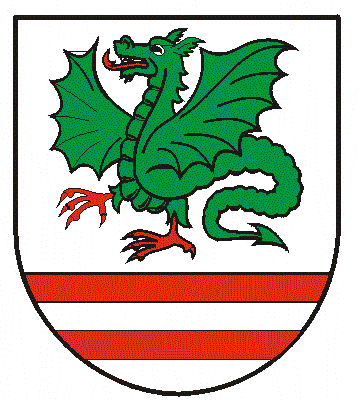 